Invention Advertisement“If I had asked people what they wanted, they would have said faster horses.” –Henry Ford	“A lot of times people don’t know what they want until you show it to them.” –Steve JobsYOUR TASK:-You will choose an invention from the list below, research your invention, and create an advertisement.Inventions: Steam Engine, Telegraph, Sewing Machine, 
First Airplane, Light bulb, Kodak Camera, Induction Electric Motor, Telephone, Fountain Pen, Cable Car, Steel, Elevator, Power Loom (Textile Industry), Spinning Jenny (Textile Industry)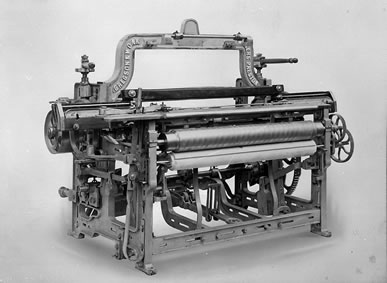 